ΑΙΤΗΣΗ ΣΥΜΜΕΤΟΧΗΣΟΝΟΜΑΤΕΠΩΝΥΜΟ:ΔΙΕΥΘΥΝΣΗ:ΤΗΛΕΦΩΝΑ ΕΠΙΚΟΙΝΩΝΙΑΣ:Ε-ΜΑΙL:ΕΙΔΙΚΟΤΗΤΑ:ΦΟΡΕΑΣ – ΥΠΗΡΕΣΙΑ – ΕΤΑΙΡΕΙΑ:ΠΑΡΑΤΗΡΗΣΕΙΣ:Αποστολή αίτησης με mail στο: synedrio@sivitanidios.edu.gr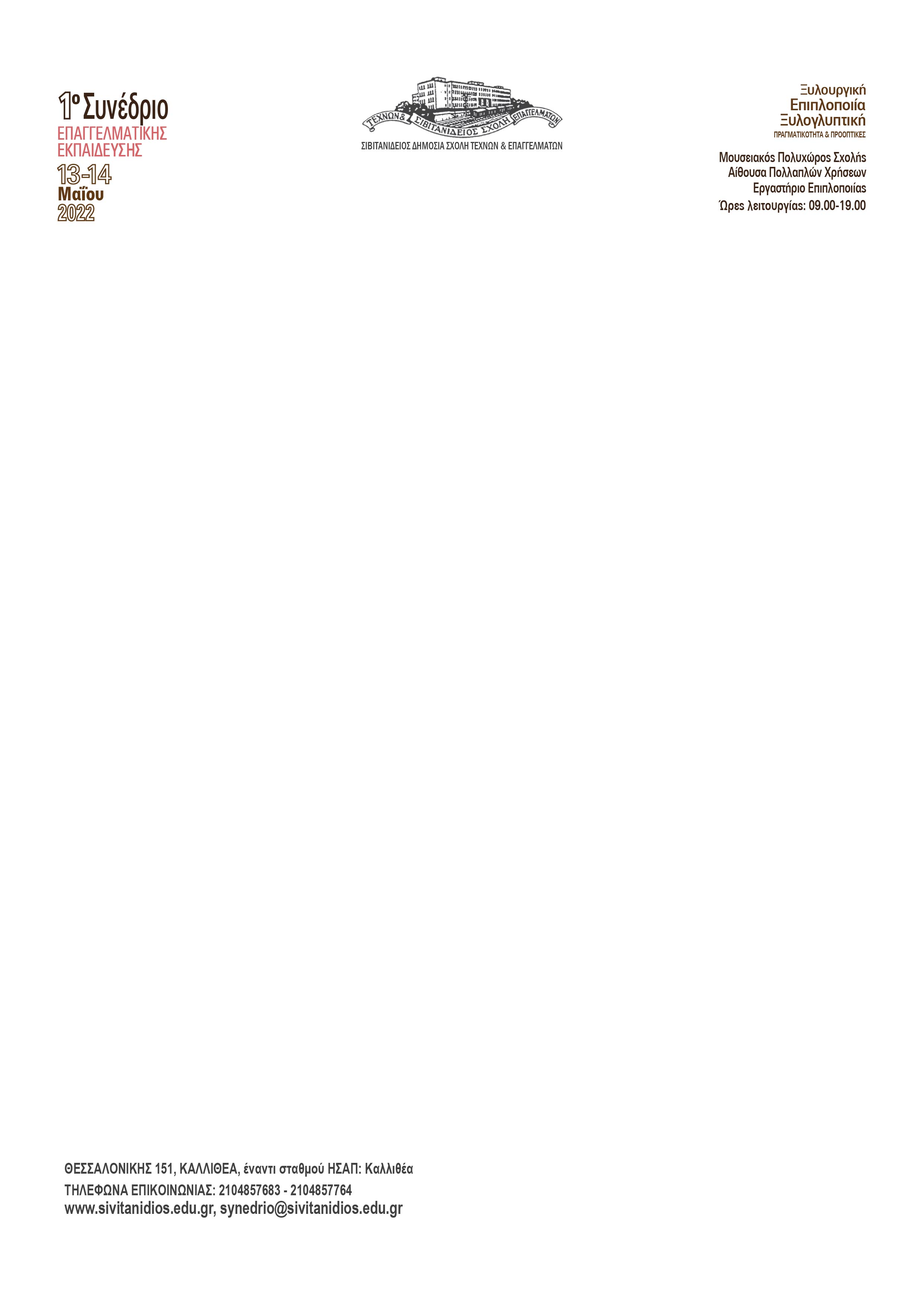 